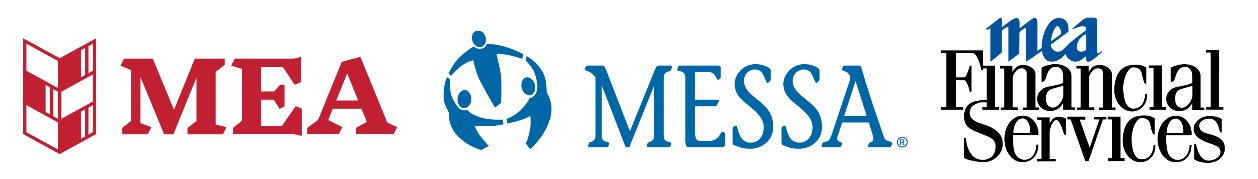 NOTICE OF VACANCY											M 16-23-24ABOUT MEAThe Michigan Education Association (MEA) is committed to advancing public education professions, building a fully engaged membership, securing a pro-public education legislative agenda, advancing educational equity regardless of where a child lives, and prioritizing high-quality public-education as a fundamental right. MEA’s mission is to protect, advocate, and advance the rights of all education professionals which promotes a quality education for all students. MEA represents about 120,000 educators including teachers, counselors, social workers, school nurses, education support professionals in our P/K-12 through our colleges and universities, higher-education faculty, retired members as well as aspiring educators at the high school and collegiate level throughout the state. MEA is part of a family of companies, which also includes the Michigan Education Special Services Association (MESSA), MEA Financial Services (MEAFS) and our Staff Retirement Plan Board (SRP). In addition, a majority of employees of MEA, MESSA and MEAFS are unionized and members of seven internal staff unions. JOB DESCRIPTIONWork involves providing all secretarial and clerical services for professional staff employees and/or management supervisor.  Work may also involve calculation of insurance rates and determining costs.  An employee in this position may be responsible for all stages in the reproduction and distribution of moderately large amounts of duplicated materials.  Employees work under general supervision and frequently work alone exercising considerable independence within established guidelines.This job requires the ability to establish and maintain effective working relationships with the public, members and leaders, as well as staff and management.QUALIFICATIONSGraduation from a standard high school or vocational school.Experience and training which provide the following abilities, skills and knowledge:considerable knowledge of English spelling, punctuation, and vocabulary;ability to operate a personal computer and common office equipment;ability to perform arithmetical calculations;ability to communicate tactfully, courteously and effectively.CANDIDATE PROFILEThis candidate will possess the following qualities and characteristics:Lead by exampleConfidentialAuthenticHonestGreat listening skillsEmpatheticCollaborative leadershipLeads with integrityRespectful and inclusive in a diverse environmentProblem solving skillsOrganized				                    EthicalApproachableKnowledgeableGreat people skillsRelationship-building skillsStrong interpersonal skillsWell-spokenPositive demeanor Highly motivatedReliableRESPONSIBILITIES AND DUTIESType, duplicate, collate, staple and distribute notices, agendas, minutes, press releases, and other materials.Receive, open, and review mail; compose notes and letters; establish and keep current mailing lists; scrap books, and directories.Order and inventory supplies.Establish and maintain a variety of files.Act as receptionist; place and receive telephone calls, make appointments and maintain calendars and schedules.Process financial records, calculate insurance rates, do cost evaluations, maintain records and maintain a petty cash fund.Keep schedules of meetings; prepare meeting rooms; send out notices and agenda for meetings; arrange for refreshments at meetings.Use the electronic membership system to maintain membership lists, prepare dues transmittals and perform other membership processes.Perform other job related duties as assigned from time to time.TESTINGComputation:			70%Keyboard (Typing):		55 wpm, 98% accuracyLanguage Skills:		70%Customer Service Aptitude	70%12/15APPLICATION: Please email a resume or CV that demonstrates your accomplishments and qualifications to jobpostings@mea.org. In addition, please include an employment application, which can be found on the MEA website at www.mea.org. 